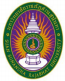 รายละเอียดของรายวิชา(Course Specification)รหัสวิชา CPD2235 รายวิชา การออกแบบอย่างยั่งยืนสาขาวิชา การออกแบบผลิตภัณฑ์สร้างสรรค์คณะศิลปกรรมศาตร์มหาวิทยาลัยราชภัฏสวนสุนันทาภาคการศึกษา 1 ปีการศึกษา 2565หมวดที่ 1 ข้อมูลทั่วไป1 รหัสและชื่อรายวิชา 		CPD2235		การออกแบบอย่างยั่งยืน	2 จำนวนหน่วยกิต		3(2-2-5)3 หลักสูตรและประเภทของรายวิชา		ศิลปกรรมศาสตรบัณฑิต สาขาการออกแบบผลิตภัณฑ์สร้างสรรค์ วิชาเฉพาะด้าน4 อาจารย์ผู้รับผิดชอบรายวิชา		ผู้ช่วยศาสตราจารย์ ดร.เอกพงศ์ อินเกื้อ5 ภาคการศึกษา / ชั้นปีที่เรียน		ภาคการศึกษาที่ 1 ชั้นปี 26 รายวิชาที่ต้องเรียนมาก่อน (Pre-requisite)		ไม่มี7 รายวิชาที่ต้องเรียนพร้อมกัน (Co-requisite)		ไม่มี8 สถานที่เรียน		สาขาการออกแบบผลิตภัณฑ์สร้างสรรค์ คณะศิลปกรรมศาสตร์ ห้อง 583029 วันที่จัดทำหรือปรับปรุงรายละเอียดของรายวิชาครั้งล่าสุด 1 พ ค 2565หมวดที่ 2 จุดมุ่งหมายรายวิชา1. จุดมุ่งหมายรายวิชา            แนวคิดการออกแบบเพื่อการพัฒนาอย่างยั่งยืน โดยเน้นกระบวนการที่ให้ความสาคัญกับ สิ่งแวดล้อมผลิตภัณฑ์ที่เป็นมิตรกับสิ่งแวดล้อม การประยุกต์เทคโนโลยี และภูมิปัญญาท้องถิ่น เพื่อการ ออกแบบผลิตภัณฑ์อย่างยั่งยืน2 วัตถุประสงค์ในการพัฒนา/ปรับปรุงรายวิชา	2.1 เพื่อให้ผู้เรียนมีความรู้ความเข้าใจแนวคิดการออกแบบอย่างยั่งยืนและการออกแบบโดยตลอดวงจรชีวิต	2.2 เพื่อให้ผู้เรียนมีความรู้ความเข้าใจกระบวนการการวิเคราะห์และพัฒนาผลิตภัณฑ์ที่เป็นมิตรกับสิ่งแวดล้อม 	2.3 เพื่อให้ผู้เรียนสามารถประยุกต์นวัตกรรม เทคโนโลยีและภูมิปัญญาท้องถิ่นเพื่อการออกแบบผลิตภัณฑ์อย่างยั่งยืนหมวดที่ 3 ส่วนประกอบของรายวิชา1. คำอธิบายรายวิชา	แนวคิดการออกแบบเพื่อการพัฒนาอย่างยั่งยืน โดยเน้นกระบวนการที่ให้ความสำคัญ กับสิ่งแวดล้อมผลิตภัณฑ์ที่เป็นมิตรกับสิ่งแวดล้อม การประยุกต์เทคโนโลยี และภูมิปัญญาท้องถิ่น เพื่อการออกแบบผลิตภัณฑ์อย่างยั่งยืน2 จำนวนชั่วโมงที่ใช้/ภาคการศึกษา3 จำนวนชั่วโมงต่อสัปดาห์ที่อาจารย์จะให้คำปรึกษาและแนะนำทางวิชาการแก่นักศึกษาเป็นรายบุคคล	3.1 อาจารย์ประจำรายวิชา ประกาศเวลาให้คำปรึกษาแก่นักศึกษา 	3.2 อาจารย์จัดเวลาให้คำปรึกษาเป็นรายบุคคล หรือ รายกลุ่มตามความต้องการ 1 ชั่วโมงต่อสัปดาห์ (เฉพาะรายที่ต้องการ)หมวดที่ 4 การพัฒนาผลการเรียนรู้ของนักศึกษา1 คุณธรรม จริยธรรม	1.1 คุณธรรม จริยธรรมที่ต้องพัฒนา		⚫ (1) มีความซื่อสัตย์ 			 (2) มีวินัยตรงต่อเวลา มีความรับผิดชอบต่อตนเองและสังคม 		⚫ (3) มีจรรยาบรรณวิชาชีพนักออกแบบ		1.2 วิธีการสอนที่จะใช้พัฒนาการเรียนรู้		-	บรรยายพร้อมยกตัวอย่างกรณีศึกษาเกี่ยวกับประเด็นทางจริยธรรมที่เกี่ยวข้องกับงานทางด้านออกแบบผลิตภัณฑ์สร้างสรรค์  จรรยาบรรณนักออกแบบ  ลิขสิทธิ์ทางปัญญาและสิทธิบัตร		-	อภิปรายกลุ่ม		-	กำหนดให้นักศึกษาหาตัวอย่างที่เกี่ยวข้อง		-	ปฏิบัติงานส่งภายในชั้นเรียน	1.3 วิธีการประเมินผล		-	พฤติกรรมการเข้าเรียนและส่งงานที่ได้รับมอบหมายตามขอบเขตที่ให้และตรงเวลา		-	การแต่งกายอย่างถูกต้องและเหมาะสมตามระเบียบมหาวิทยาลัยราชภัฏสวนสุนันทา		-	ความซื่อสัตย์และความมีระเบียบต่องานที่ได้รับมอบหมาย		-	มีการปฏิบัติงานที่ได้รับมอบหมายอย่างถูกต้องและเหมาะสม		-	ประเมินผลการวิเคราะห์กรณีศึกษา		-	ประเมินผลการนำเสนองานที่มอบหมาย2 ความรู้	2.1 ความรู้ที่จะได้รับ		⚫ (1) มีความรู้ ความเข้าใจในหลักการ และทฤษฎีที่สำคัญในเนื้อหาที่ศึกษา 			  (2) สามารถวิเคราะห์ อธิบาย ประยุกต์องค์ความรู้มาใช้ในงานออกแบบ 		⚫ (3) สามารถบูรณาการความรู้ และ/หรือ ทักษะในวิชาที่ศึกษาเข้ากับความรู้ ในศาสตร์อื่นที่เกี่ยวข้อง		2.2 วิธีการสอน		-	นำเข้าสู่บทเรียนโดยการบรรยาย ประกอบเพจนำเสนอ แผนภูมิ   สื่ออิเล็กทรอนิกส์ จากโปรแกรมคอมพิวเตอร์ Power Point สื่อออนไลน์ เช่น สารคดีใน Youtube Ted siหรือ Coursera เนื้อหาในแต่ละบทเรียน 		-	ผู้เรียนทบทวนความรู้โดยตอบคำถามท้ายบทเรียน		-	แบ่งผู้เรียนออกเป็นกลุ่ม เพื่อศึกษาค้นคว้าด้วยตนเองเพื่อทำโครงงานการออกแบบ นำเสนอหน้าชั้นเรียน	2.3 วิธีการประเมินผล		-	ทดสอบย่อย สอบกลางภาค สอบปลายภาค ด้วยข้อสอบ		-	อธิบายการในประเด็นต่าง ๆ ที่ยกขึ้นมาในระหว่างการเรียน		-	นำเสนอผลงานโครงงานการออกแบบหน้าชั้นเรียน		-	การสังเกตพฤติกรรม และการซักถาม3 ทักษะทางปัญญา	3.1 ทักษะทางปัญญาที่ต้องพัฒนา	      (1) สามารถรวบรวม ศึกษา คิดวิเคราะห์ และสรุปประเด็นที่ศึกษาอย่างเป็น ระบบ 	⚫ (2) สามารถประยุกต์ความรู้ และทักษะมาใช้ในการแก้ไขปัญหาได้อย่าง เหมาะสม 	⚫ (3) มีความคิดสร้างสรรค์ในการสร้างผลงานทางด้านการออกแบบ การวัดมาตรฐานในข้อนี้สามารถทำได้โดยการสังเกตนักศึกษาในการแก้ปัญหาที่เกิดขึ้น สามารถอธิบายแนวคิดของ การแก้ปัญหา และวิธีการแก้ปัญหาโดยการประยุกต์ความรู้ที่เรียนมา3.2 วิธีการสอน		-	ผู้เรียนฝึกกระบวนการคิดในการพัฒนาผลิตภัณฑ์อย่างยั่งยืน		- 	ผู้เรียนฝึกการวิเคราะห์เพื่อพัฒนาผลิตภัณฑ์ที่เป็นมิตรกับสิ่งแวดล้อม		-	ผู้เรียนฝึกวิธีการนำเสนอผลงานหน้าชั้นเรียน		-	ผู้เรียนทบทวนความรู้โดยตอบคำถามท้ายบทเรียน		-	การทำโครงงาน การนำเสนอและอภิปรายแทนแทนการสอบกลางภาคและปลายภาคด้วยข้อสอบ		-	ทดสอบย่อย ด้วยข้อสอบ	3.3 วิธีการประเมินผลทักษะทางปัญญาของนักศึกษา		-	ทดสอบย่อย ด้วยข้อสอบ		-	ออกแบบผลิตภัณฑ์อย่างยั่งยืนจากใบงานที่มอบหมายให้		-	นำเสนอโครงงาน แทนการสอบกลางภาคและปลายภาค		-	นำเสนอผลงานออกแบบหน้าชั้นเรียน		-	การสังเกตพฤติกรรม และการซักถาม4 ทักษะความสัมพันธ์ระหว่างบุคคลและความรับผิดชอบ	4.1 ทักษะความสัมพันธ์ระหว่างบุคคลและความสามารถในการรับผิดชอบ	⚫ (1) สามารถสื่อสารกับกลุ่มคนหลากหลายได้อย่างเหมาะสม 	     (2) มีความรับผิดชอบในการกระทำของตนเองและรับผิดชอบงานในกลุ่ม 	⚫ (3) สามารถแสดงความคิดเห็น และแก้ไขสถานการณ์ทั้งส่วนตัวและส่วนรวม	4.2 วิธีการสอน		-   จัดกิจกรรมกลุ่มมอบหมายงานรายกลุ่มการนำเสนอและอภิปรายจากงานที่ได้รับมอบหมาย	4.3 วิธีการประเมิน		-	นำเสนอผลงานออกแบบเป็นทีม5 ทักษะการวิเคราะห์เชิงตัวเลข การสื่อสาร และการใช้เทคโนโลยีสารสนเทศ	5.1 ทักษะการวิเคราะห์เชิงตัวเลข การสื่อสาร และการใช้เทคโนโลยีสารสนเทศที่ต้องพัฒนา		⚫ 1) มีทักษะในการใช้เครื่องมือที่จำเป็น เช่น คอมพิวเตอร์ช่วยสนับสนุนการทำงานด้านการออกแบบ 		⚫ 2) สามารถใช้สารสนเทศและเทคโนโลยีได้อย่างเหมาะสม		5.2 วิธีการสอน		-	จัดกิจกรรมกลุ่ม มอบหมายงานรายกลุ่ม การนำเสนอและอภิปราย 		-	ผู้เรียนฝึกจัดทำงานนำเสนอผลิตภัณฑ์จากโปรแกรมคอมพิวเตอร์ และเลือกใช้สื่อในการนำเสนอ ได้ถูกต้อง เหมาะสม เช่น VDO PowerPoint เป็นต้น	5.3 วิธีการประเมินผล		ประเมินจากเทคนิคการนำเสนอโดยใช้ทฤษฎีการเลือกใช้เครื่องมือทางเทคโนโลยีสารสนเทศ หรือคณิตศาสตร์และ สถิติที่เกี่ยวข้อง ประเมินจากความสามารถในการอธิบายถึงข้อจำกัด เหตุผลในการเลือกใช้เครื่องมือต่าง ๆ การอภิปราย กรณีศึกษาต่าง ๆ ที่มีการนำเสนอต่อ ชั้นเรียนหมายเหตุ สัญลักษณ์ ⚫ หมายถึง ความรับผิดชอบหลัก  สัญลักษณ์ 🞆 หมายถึง ความรับผิดชอบรอง  เว้นว่าง หมายถึง ไม่ได้รับผิดชอบ ซึ่งจะปรากฏอยู่ในแผนที่แสดงการกระจายความรับผิดชอบมาตรฐานผลการเรียนรู้จากหลักสูตรสู่รายวิชา (Curriculum  Mapping)หมวดที่ 5 แผนการสอนและการประเมินผลแผนการสอนเกณฑ์การวัดและประเมินผลหมวดที่ 6 ทรัพยากรประกอบการเรียนการสอน1 ตำราและเอกสารหลักที่กำหนดเอกพงศ์ อินเกื้อ. (2564). เอกสารประกอบการสอน รายวิชา CPD2235 การออกแบบอย่างยั่งยืน2 เอกสารและข้อมูลสำคัญรัช สุดสังข์. (2548). ออกแบบผลิตภัณฑ์อุตสาหกรรมระบบและวิธีการพัฒนาผลิตภัณฑ์-          อุตสาหกรรม. กรุงเทพมหานคร: โอเดียนสโตร์. Milton, P. R. (2011). Product Design. London: Laurence King. Siem Haffmans, M. v. (2018). Product that Flow. Amsterdam: BIS.3 เอกสารและข้อมูลแนะนำECO mark. (2020). [ออนไลน์] เข้าถึงจาก www.ekoloji.com/th/hakkimizda Greenpeace. (2019). [ออนไลน์] เข้าถึงจาก https://storage.googleapis.com overshootday. (2020). [ออนไลน์] เข้าถึงจาก https://www.overshootday.org/about-earth-	overshoot day/Penty, J. (2020). Product Design and Sustainability. New York: Routledge. Sustainable Design กับการสร้างอัตลักษณ์ให้กับผลิตภัณฑ์. (2018) [ออนไลน์] 	เข้าถึงจากจาก   http://www.tcdc.or.th Taha, W. M. (2020). The Philosophy Of Sustainable Design. [ออนไลน์] 	เข้าถึงจาก https://www.researchgate.net/publication/312498123 Wikipedia. (2018). Earth Overshoot Day. [ออนไลน์] 	เข้าถึงจาก https://en.wikipedia.org/wiki/Earth_Overshoot_Dayหมวดที่ 7 การประเมินรายวิชาและกระบวนการปรับปรุง1 กลยุทธ์การประเมินประสิทธิผลโดยนักศึกษา	- เปิดโอกาสให้นักศึกษาแสดงความคิดเห็นต่อการเรียนการสอนผ่านแบบประเมินรายวิชา 	- ให้นักศึกษาประเมินพัฒนาการการเรียนรู้ การคิดวิเคราะห์และการนำไปประยุกต์ใช้ของตนเอง	โดยเปรียบเทียบระหว่างก่อนและหลังการเรียนรายวิชานี้2 กลยุทธ์การประเมินการสอน	- การสังเกตการณ์สอนจากปฏิกิริยาของผู้เรียน	- ผลการสอบ	- การทวนสอบผลประเมินการเรียนรู้	- ความถูกต้องผลงานนักศึกษาจากใบงาน3 การปรับปรุงการสอน	- ประมวลปัญหาและอุปสรรค ผ่านความคิดเห็นของนักศึกษา หาแนวปฏิบัติที่เหมาะสมเพื่อสรุป	เป็นข้อมูลในการ แก้ไขปรับปรุงรายวิชาต่อไป 	- เพิ่มเติมเนื้อหาใหม่ ปรับปรุงรายละเอียดวิชาให้ทันสมัยและเหมาะสมกับนักศึกษารุ่นต่อไป4 การทวนสอบมาตรฐานผลสัมฤทธิ์รายวิชาของนักศึกษา 	- มีการตั้งคณะกรรมการในสาขาวิชา กำหนดเกณฑ์การเรียนรู้   ตรวจสอบผลการประเมินกา	  เรียนรู้ของนักศึกษา โดยตรวจสอบข้อสอบ รายงาน วิธีการให้คะแนนสอบ และการให้คะแนน	  พฤติกรรม5 การดำเนินการทบทวนและวางแผนการปรับปรุงประสิทธิผลของรายวิชา 	-  ปรับปรุงรายวิชาทุกปี ตามข้อเสนอแนะและผลการทวนสอบมาตรฐานผลสัมฤทธิ์ตามข้อ 4	- ประเมินจากผลการเรียนการสอนและการแสดงความคิดเห็นของนักศึกษาพร้อมทั้งนำผลการ	ประเมินที่ได้มาเปรียบเทียบกับผลการประเมินรายวิชาการสอนของตนเองเพื่อพัฒนาเนื้อหาสาระ	และแนวทางในการสอนให้มีความเหมาะสม พร้อมทั้งปรับวิธีการเรียนการสอนให้ทันสมัยและตรงกับผลการเรียนรู้ให้เกิดประสิทธิผลที่ดีที่สุดแผนที่แสดงการกระจายความรับผิดชอบมาตรฐานผลการเรียนรู้จากหลักสูตรสู่รายวิชา (Curriculum Mapping)ตามที่ปรากฏในรายละเอียดของหลักสูตร (Programme(Programme Specification) มคอ. 2บรรยายปฏิบัติสอนเสริมการฝึกปฏิบัติการศึกษาด้วยตนเอง30 ชั่วโมง30 ชั่วโมง--75 ชั่วโมงสัปดาห์ที่หัวข้อ/รายละเอียดจำนวน (ชม.)กิจกรรมการเรียนการสอนและสื่อที่ใช้1 บรรยาย บทที่ 1 แนวความคิดการออกแบบอย่าง ยั่งยืน - คำจำกัดความ “อย่างยั่งยืน” - การเคลื่อนไหวของการออกแบบและ  การพัฒนาอย่างยั่งยืน - หลักการออกแบบที่ยั่งยืน ปฏิบัติ - ค้นหาแนวความคิดการออกแบบ   - ผลิตภัณฑ์อย่างยั่งยืนในชีวิตในประจำวัน    เพื่ออภิปราย (ใบงานที่1)4 - ระเบียบในการเรียนการสอน   - แนะนำรายวิชาวัตถุประสงค์    การเรียนรู้และนำเข้าสู่บทเรียน - การบรรยายประกอบฉายสไลด์ Power Point Clip VDO - บรรยายและอภิปรายหมู่ โดย     Google meet /      Zoommeeting-ฝึกปฏิบัติตามใบงานที่ 1ส่งผล งานใน Google Drive2 บรรยาย บทที่ 1 (ต่อ) - แนวทางการออกแบบโดยใช้หลักทาง    นิเวศวิทยา - การออกแบบอย่างยั่งยืนกับการพัฒนา    ผลิตภัณฑ์ ปฏิบัติ - เขียน perspective หรือ  rendering (ใบงานที่1)4 - การบรรยายประกอบฉายสไลด์ Power Point Clip VDO - นักศึกษาทำบททดสอบผ่าน Google form - บรรยายและอภิปรายหมู่ โดยGoogle meet/ Zoom  meeting -ใบงานที่ 1 ส่งผลงานในGoogle  drive3 บรรยาย บทที่ 2 แนวทางการออกแบบอย่างยั่งยืน- Circular Economy (เศรษฐกิจหมุนเวียน)- วัสดุที่ย่อยสลายได้ (Biodegradable Materials)- การใช้งานหลัก (Clarify core functions)ปฏิบัติ - จับกลุ่มอภิปรายเพื่อค้นหาแนวความคิดผลิตภัณฑ์ในชีวิตประจำวันตากแนวทาง Circular Economy (เศรษฐกิจหมุนเวียน)(ใบงานที่2)- การบรรยายและอภิปรายหมู่ โดย Google meet / Zoom meeting - ใบงานที่ 2 ส่งผลงานในGoogle  drive4 บรรยาย บทที่ 2 (ต่อ) - การออกแบบสำหรับถอดประกอบ (Design   for disassembly)- อายุการใช้งาน (Durability)- ประสิทธิภาพ (Efficiency)- พลังงาน (Energyปฏิบัติ- เขียน perspective หรือ rendering (ใบงานที่2)4 - การบรรยายประกอบฉาย สไลด์Power Point Clip VDO - บรรยายและอภิปรายหมู่    โดย Google meet /Zoom meeting - นักศึกษาทำบททดสอบผ่าน    Google form - ใบงานที่ 2 ส่งผลงานใน Google  drive5 บรรยาย บทที่3 แนวความคิดการออกแบบโดยตลอดวงจรชีวิต- วงจรชีวิตผลิตภัณฑ์- การประเมินวงจรชีวิตผลิตภัณฑ์- ขยะเป็นศูนย์ (Zero – Waste)- Reduce, Reuse, Recycle, Repair และ Upcycleปฏิบัติ - ออกแบบผลิตภัณฑ์จากหลักการของวงจรชีวิตผลิตภัณฑ์ตามที่กำหนด (ใบงานที่3)4 - การบรรยายประกอบฉาย   สไลด์Power Point Clip VDO - บรรยาย สอน และอภิปรายหมู่   โดย Google meet /Zoom meeting - ใบงานที่ 3 ส่งผลงานใน Google    drive - นักศึกษาทำบททดสอบผ่าน   Google form6 บรรยาย บทที่ 4 กระบวนการวิเคราะห์และ พัฒนาผลิตภัณฑ์อย่างยั่งยืน - การพัฒนาผลิตภัณฑ์ -การวิเคราะห์งานออกแบบผลิตภัณฑ์ ปฏิบัติ - ทดลองสร้างวัสดุจากสิ่งของเหลือใช้ใน  ชีวิตประจำวัน (ใบงานที่ 4)4 - การบรรยายประกอบฉาย สไลด์Power Point Clip VDO- บรรยาย สอน และอภิปรายหมู่   โดย Google meet /Zoom meeting - ใบงานที่ 4 ส่งผลงานใน  Google  drive7 บรรยาย บทที่ 4 (ต่อ) - การพัฒนาผลิตภัณฑ์อย่างยั่งยืน    : สิ่งแวดล้อม   - การพัฒนาผลิตภัณฑ์อย่างยั่งยืน    : สังคม - การพัฒนาผลิตภัณฑ์อย่างยั่งยืน    : เศรษฐกิจ ปฏิบัติ - เขียน perspective หรือ rendering    (ใบงานที่ 4)4 - การบรรยายประกอบฉาย   สไลด์Power Point Clip VDO - บรรยาย สอน และอภิปรายหมู่   โดย Google meet /Zoom meeting - ใบงานที่ 4 ส่งผลงานใน   Google  drive- นักศึกษาทำบททดสอบผ่าน   Google form8 บรรยาย บทที่ 5 นวัตกรรมและเทคโนโลยีสู่ การออกแบบที่ยั่งยืน - การคิดใหม่ (Rethinking) - ออกแบบลดขนาด (Design to  Slim Down) - นวัตกรรมวัสดุ - สังคมดิจิทัลปฏิบัติ - ฝึกออกแบบผลิตภัณฑ์อย่างยั่งยืนในสังคมดิจิทัล (ใบงานที่ 5)4 - การบรรยายประกอบฉาย    สไลด์Power Point Clip VDO - บรรยาย สอน และอภิปรายหมู่   โดย Google meet /Zoom meeting - ใบงานที่ 5 ส่งผลงานใน   Google  drive- นักศึกษาทำบททดสอบผ่าน   Google form9 บรรยาย บทที่ 6 แนวโน้มการออกแบบอย่าง ยั่งยืนในอนาคต - Bi -o design- มาตรฐานผลิตภัณฑ์ที่เป็นมิตร  กับสิ่งแวดล้อม - กระบวนการตรวจสอบย้อนกลับ  ปฏิบัติ - อภิปรายเพื่อค้นหาแนวความคิดออกแบบผลิตภัณฑ์จากแนวความคิดการออกแบบประสบการณ์ในชีวิตประจำวัน (ใบงานที่ 6)4 - การบรรยายประกอบฉาย สไลด์Power Point Clip VDO - บรรยาย สอน และอภิปรายหมู่    โดย Google meet /Zoom meeting - ใบงานที่ 6 ส่งผลงานใน   Google  drive10 บรรยาย บทที่6 (ต่อ) - การออกแบบประสบการณ์ - เทคโนโลยี ปฏิบัติ - เขียน perspective หรือ rendering (ใบงานที่ 6)4 - การบรรยายประกอบฉาย    สไลด์Power Point Clip VDO - บรรยาย สอน และอภิปรายหมู่   โดย Google meet /Zoom meeting - ใบงานที่ 6 ส่งผลงานใน   Google  drive- นักศึกษาทำบททดสอบผ่าน Google form11 บรรยาย บทที่ 7 ผลิตภัณฑ์ที่เป็นมิตรกับ     สิ่งแวดล้อม - การออกแบบที่เป็นมิตรกับสิ่งแวดล้อม- ผลิตภัณฑ์จากการ Recycling & Reuse- ผลิตภัณฑ์จากวัสดุธรรมชาติปฏิบัติ - อภิปรายเพื่อค้นหาแนวความคิดออกแบบผลิตภัณฑ์มิตรกับสิ่งแวดล้อมจากวัสดุเหลือทิ้งทางการเกษตร  (ใบงานที่ 7)4 - การบรรยายประกอบฉาย    สไลด์Power Point Clip VDO - บรรยาย สอน และอภิปรายหมู่   โดย Google meet /Zoom meeting - ใบงานที่ 7 ส่งผลงานใน   Google  drive12 บรรยาย บทที่ 7 (ต่อ) - ผลิตภัณฑ์จากเทคโนโลยี- การตลาดของผลิตภัณฑ์ที่เป็นมิตรกับสิ่งแวดล้อมปฏิบัติ - เขียน perspective หรือ rendering (ใบงานที่ 7)โครงงานการออกแบบอย่างยั่งยืน- นำเสนอแนวความคิด4 - การบรรยายประกอบฉาย     สไลด์Power Point Clip VDO - บรรยาย สอน และอภิปรายหมู่   โดย Google meet /Zoom meeting - ส่งผลงานใน Google drive- นักศึกษาทำบททดสอบผ่าน   Google form13 บรรยาย บทที่ 8 ผลิตภัณฑ์ภูมิปัญญาท้องถิ่นกับการออกแบบอย่างยั่งยืน- แนวความคิดผลิตภัณฑ์ภูมิปัญญาท้องถิ่นปฏิบัติ - อภิปรายเพื่อค้นหาแนวความคิดออกแบบผลิตภัณฑ์จากการประยุกต์ใช้ทุนทางวัฒนธรรมในการออกแบบอย่างยั่งยืน(ใบงานที่8)โครงงานการออกแบบอย่างยั่งยืน - นำเสนอการวิเคราะห์การ ออกแบบ4 - การบรรยายประกอบฉาย สไลด์Power Point Clip VDO - บรรยาย สอน และอภิปรายหมู่   โดย Google meet /Zoom meeting - ส่งผลงานใน Google drive14 บรรยาย บทที่ 8 (ต่อ)- การประยุกต์ใช้ทุนทางวัฒนธรรมในการออกแบบปฏิบัติ- เขียน perspective หรือ rendering (ใบงานที่ 8) โครงงานการออกแบบอย่างยั่งยืน (ต่อ) - นำเสนอแบบร่างการออกแบบ4 - การบรรยายประกอบฉาย    สไลด์Power Point Clip VDO - บรรยาย สอน และอภิปรายหมู่    โดย Google meet /  Zoom meeting - ส่งผลงานใน Google drive15 บรรยาย บทที่ 8 (ต่อ) - กรณีศึกษาผลิตภัณฑ์ท้องถิ่นกับการออกแบบอย่างยั่งยืนปฏิบัติ - สรุปผลการเรียนรู้โครงงานการออกแบบอย่างยั่งยืน (ต่อ) - นำเสนอความก้าวหน้าต้นแบบ ผลิตภัณฑ์4 - การบรรยายประกอบฉาย สไลด์Power Point Clip VDO - บรรยาย สอน และอภิปรายหมู่   โดย Google meet /Zoom meeting - ส่งผลงานใน Google drive- นักศึกษาทำบททดสอบผ่าน   Google form16 นำเสนอโครงงานการออกแบบ อย่างยั่งยืน4 - นำเสนออภิปรายหมู่   โดย Google meet /  Zoom meeting  - ส่งผลงานใน Google drive17 สอบปลายภาค 4 1.นักศึกษาทำบททดสอบผ่าน Google form 2. ส่งผลงานใน Google driveอักษรผลการศึกษาช่วงคะแนนค่าระดับคะแนนAดียอดเยี่ยม86-1004A-ดีเยี่ยม82-853.75B+ดีมาก78-813.5Bดี74-773B-ค่อนข้างดี70-732.75C+ปานกลางค่อนข้างดี66-692.5Cปานกลาง62-652C-ปานกลางค่อนข้างอ่อน58-611.75D+ค่อนข้างอ่อน54-571.5Dอ่อน50-531D-อ่อนมาก46-490.75Fตก0-450รายวิชาคุณธรรม จริยธรรม คุณธรรม จริยธรรม คุณธรรม จริยธรรม ความรู้ ความรู้ ความรู้ ทักษะทางปัญญาทักษะทางปัญญาทักษะทางปัญญาทักษะความสัมพันธ์ ระหว่างบุคคล และ ความรับผิดชอบทักษะความสัมพันธ์ ระหว่างบุคคล และ ความรับผิดชอบทักษะความสัมพันธ์ ระหว่างบุคคล และ ความรับผิดชอบทักษะการวิ  เคราะห์เชิง  ตัวเลข การ สื่อสาร และ การใช้  เทคโนโลยีทักษะการวิ  เคราะห์เชิง  ตัวเลข การ สื่อสาร และ การใช้  เทคโนโลยีทักษะพิสัยทักษะพิสัยรายวิชา1 2 3 1 2 3 1 2 3 1 2 3 1 2 1 2CPD2235 การออกแบบอย่างยั่งยืน o ● o o ● o ● o o o ● o o ● ● o